温县陈家沟景区亮化项目竞争性磋商文件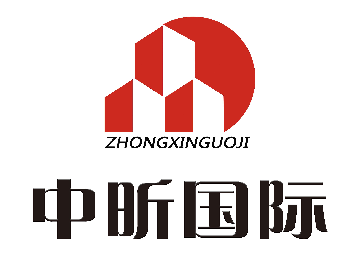 项目编号：温交易【2023】 100 号采购编号：温政采【2023】11-41号采   购  人：温县陈家沟景区发展中心采购代理机构：中昕国际项目管理有限公司日        期：二〇二三年十一月 政府采购合同融资政策为充分发挥政府采购合同资金支付有保障的优势，进一步优化我县营商环境，针对中小微企业融资难、融资贵问题，焦作市财政局联合有关部门推出了以政府采购合同预期支付能力为信用的融资政策。政府采购合同融资，是指参与政府采购并中标（成交）的中小微企业供应商，凭借政府采购合同向开展融资业务的服务机构申请融资贷款，融资服务机构以信贷政策为基础提供无抵押、免担保、低利率的融资产品。政府采购项目中标（成交）的供应商，有融资意向的，可登录“焦作市政府采购网”（网址：http:jiaozuo.hngp.gov.cn）的政府采购合同融资平台，查看各融资服务机构的融资产品，同时可在线向融资服务机构申请贷款，融资服务机构按照程序向您提供便捷、高效、优惠的贷款服务。目  录第一章  竞争性磋商公告第二章  供应商须知第三章  评标标准和评标方法第四章  采购需求及内容第五章  合同签订及条款（参考）第六章  响应性文件内容及格式第一章  竞争性磋商公告温县陈家沟景区亮化项目竞争性磋商公告项目概况：温县陈家沟景区亮化项目的潜在供应商应在焦作市公共资源交易中心网站会员系统获取招标文件，并于 2023 年 11 月 28 日 9 时 00 分（北京时间）前递交响应文件。一、项目基本情况：1.项目编号：温政采【2023】11-41 号2.项目名称：温县陈家沟景区亮化项目3.采购方式：竞争性磋商4.预算金额：1328200.00元最高限价：1328200.00元采购内容：更换LED染色灯、灯笼墙灯笼、制定氛围投影灯、国潮灯笼+投影灯、互动投影一体机，加装草坪、电缆、萤火灯等。具体内容详见清单。6.资金来源：县财政。7.质量要求：合格，符合国家、地方现行相关规范要求，通过相关部门审查。8.合同履行期限：自合同签订生效之日起 15 天内完工9.本项目是否接受联合体投标：否10.是否接受进口产品：否11.是否专门面向中小企业：否二、申请人资格要求：1.满足《中华人民共和国政府采购法》第二十二条规定；（一）具有独立承担民事责任的能力；（二）具有良好的商业信誉和健全的财务会计制度；（三）具有履行合同所必需的设备和专业技术能力；（四）有依法缴纳税收和社会保障资金的良好记录；（五）参加政府采购活动前三年内，在经营活动中没有重大违法记录；（六）法律、行政法规规定的其他条件。备注：1.供应商在投标（响应）时，按照规定提供相关承诺函，无需再提交上述（一）到（五）证明材料。2.落实政府采购政策需满足的资格要求：本项目落实节能环保、中小微企业扶持、促进残疾人就业等相关政府采购政策。3.本项目的特定资格要求：3.1供应商须具有有效的营业执照（副本）、税务登记证（副本）、组织机构代码证（副本）（或三证合一营业执照）；3.2根据《关于在政府采购活动中查询及使用信用记录有关问题的通知》（财库[2016]125号）的规定，采购代理机构将通过“信用中国”网（www.creditchina.gov.cn）、中国政府采购网（www.ccgp.gov.cn）等渠道在资格审查环节查询投标人信用记录，被列入失信被执行人、重大税收违法失信主体、政府采购严重违法失信行为记录名单的单位将被拒绝参与本项目政府采购活动；信用信息查询记录和证据将同采购文件等资料一同归档保存。（供应商需提供网站查询截图，加盖企业公章，查询时间为磋商公告发布之后。）3.3供应商必须提供无行贿犯罪记录承诺书（并出具由“中国裁判文书网”网站查询近三年来法人、法定代表人（负责人）、法定代表人（负责人）委托人无行贿犯罪记录网页截图加盖企业公章证明）；若有行贿犯罪记录则取消其投标资格；3.4本项目不接受联合体投标。三、获取采购文件1.时间：2023年11月16日至2023年11月22日，每天上午08：00至12:00，下午12:00至23:00（北京时间，法定节假日除外）2.地点：焦作市公共资源交易中心网站；3.方式：本项目采用网上获取招标文件，凡有意参加投标者，请登录焦作市公共资源交易中心网站会员系统进行网上下载竞争性磋商文件.特别提醒：获取磋商文件前请到焦作市公共资源交易中心官网首页---下载中心--下载《焦作市电子招投标系统操作手册》按要求下载招标文件。平台统一技术服务电话为：400-998-0000，服务QQ：4008503300，服务时间：周一至周日8：00-17：30。凡未在规定时间内获取磋商文件的视为无效标。4.售价：0元；四、响应文件提交1.时间：2023年11月 28 日 9点 00 分（北京时间）2.地点：温县公共资源交易中心开标室（具体详见开标当日公示牌）五、响应文件开启时间： 2023年11月 28 日 9点 00 分（北京时间）地点：温县公共资源交易中心开标室（具体详见开标当日公示牌）六、发布公告的媒介及招标公告期限：本次公告在《河南省政府采购网》《焦作市公共资源交易中心网》《温县公共资源交易中心网》上发布，公告期限为五个工作日。七、其他补充事宜：本项目采用“远程不见面”的开标方式，潜在投标人可提前在焦作市交易中心官网首页---下载中心--下载《焦作市电子招投标系统操作手册》和《焦作市公共资源交易平台不见面开标操作手册》《投标文件制作工作工具》等，查看操作说明，按要求进行投标文件制作和上传等。为避免网络拥堵等不可控因素影响投标文件的上传，请提前上传投标文件，并在开标截止时间前登录不见面开标大厅进行签到，逾期或未按规定时间进行签到的，投标文件不予受理。按要求解密投标文件。因文件未及时上传导致投标失败的责任由投标人自行承担，具体要求详见招标文件。 平台统一技术服务电话：400-998-0000，服务 QQ：4008503300，服务时间：周一至周日 8：00-17：30。加密电子投标文件须在焦作市公共资源交易中心电子交易平台中加密上传，上传时必须得到电脑“上传成功”的确认回复后方为上传成功。投标人无需到现场参加开标会议，无需到达现场提交原件资料。投标人应当在投标截止前，登录远程开标大厅，在线准时参加开标活动并进行文件解密、答疑澄清等。在规定时间内未签到、投标文件未解密的投标人，视为放弃投标。八、凡对本次招标提出询问，请按以下方式联系。1.采购人信息：名    称：温县陈家沟景区发展中心地    址：温县陈家沟 联 系 人：毛先生 联系方式：186391567192.采购代理机构信息名    称：中昕国际项目管理有限公司地    址：温县振兴路昊天花苑联 系 人：崔女士 联系方式：15893039297 3.项目联系方式项目联系人：毛先生 电    话：18639156719                                             2023 年 11 月 15 日第二章 供应商须知供应商须知前附表1.总则1、适用范围1.1本范本是根据《中华人民共和国政府采购法》《中华人民共和国政府采购法实施条例》《政府采购竞争性磋商采购方式管理暂行办法》《政府采购非招标采购方式管理办法》《政府采购货物和服务招标投标管理办法》等相关法律法规、部门规章制定。1.2本磋商文件仅适用于本次竞争性磋商采购所叙述的采购项目。供应商应当按照磋商文件的要求编制响应文件。供应商编制响应文件时，不得向采购人提出任何磋商文件要求（规定的条件）之外的附加条件，并对其提交的响应文件的真实性、合法性承担法律责任。2、定义2.1货物：是指各种形态和种类的物品，包括原材料、燃料、设备、产品等。2.2采购代理机构：是指接受采购人委托，代理政府采购项目的集中采购机构、社会中介采购代理机构的总称。具体项目的采购代理机构，在供应商须知前附表序号1.1.3中规定。2.3采购人： 是指依法进行政府采购的国家机关、事业单位、团体组织。即本次采购项目的业主方。2.4供应商：是指向采购人提供货物、工程或者服务的法人、其他组织或者自然人。即对“供应商须知前附表”1.1.4所指称项目表现出兴趣，并有可能实际参与该项目竞争的法人、其他组织或者自然人。2.5 磋商小组：是指依据《中华人民共和国政府采购法》《中华人民共和国政府采购法实施条例》和财政部《政府采购竞争性磋商采购方式管理暂行办法》有关规定组建，依法依规履行其职责和义务的机构。3、合格的供应商3.1根据政府采购法的规定，参与政府采购活动的供应商必须是满足《政府采购法》第二十二条规定的全部条件的法人、其他组织或者自然人：3.1.1供应商具备工商行政主管部门核发的有效法人营业执照或事业单位法人证书；3.1.2 供应商需提供无行贿犯罪记录承诺书原件（内容包括：企业法人、法定代表人、法定代表授权委托人）3.1.3本项目不接受联合体投标。3.2由于政府采购项目的差异性，供应商在参与具体政府采购项目活动时，还要仔细阅读该项目（或包）的资质及相关要求。4、供应商参与磋商活动的费用以及风险4.1供应商必须自行承担所有与参加政府采购活动的有关费用。不论结果如何，采购代理机构在任何情况下均无义务和责任承担这些费用。4.2供应商一旦购买了磋商文件并参加本次政府采购活动，即被认为接受了磋商文件中的所有条件和规定。4.3供应商应认真阅读磋商文件中所有的事项、格式、条款和规范等要求。如果没有按照磋商文件要求提交全部资料，或没有对磋商文件作出实质性响应，其风险应由供应商自行承担。4.4供应商所提供的所有资料（包括彩色扫描件、复印件、影印打印件等）必须清晰，如因提供的资料难以辨认，其风险由供应商自行承担。4.5供应商必须保证采购人使用货物、资料、技术、服务或其任何一部分时，享有不受限制的无偿使用权，不会产生因第三方提出侵犯其专利权、商标权或其它知识产权而引起的法律或经济纠纷。如供应商不拥有相应的知识产权，则在报价中必须包括合法获取该知识产权的一切相关费用，若因供应商提供的货物、资料、技术、服务或其任何一部分侵犯第三方的专利权、商标权或其它知识产权而引起的法律或经济纠纷，导致采购人损失，一切赔偿费用由供应商承担。2.磋商文件2.1 磋商文件的组成本磋商文件包括：（1）竞争性磋商公告；供应商须知及供应商须知前附表；评标办法；服务项目内容及要求合同条款及格式响应文件格式（7）其 他2.2 磋商文件的澄清2.2.1 供应商应仔细阅读和检查磋商文件的全部内容。如发现缺页或附件不全，应及时向采购人提出，以便补齐。如有疑问，应在供应商须知前附表规定的时间前以书面形式（包括信函、电报、传真等可以有形地表现所载内容的形式，下同），要求采购人对磋商文件予以澄清。否则由此引起的任何后果均由供应商自己承担，采购人与采购代理机构均不承担任何责任。2.2.2 磋商文件的澄清将在供应商须知前附表规定的磋商截止时间5天前以书面形式发给所有购买磋商文件的供应商，但不指明澄清问题的来源。如果澄清发出的时间距提交响应文件截止时间不足5天，相应延长提交响应文件截止时间。 2.2.3 供应商在收到澄清后，应在供应商须知前附表规定的时间内以书面形式通知采购人，确认已收到该澄清。2.3 磋商文件的修改2.3.1 在提交响应文件截止5天前，采购人可以书面形式修改磋商文件，并通知所有已购买磋商文件的供应商。如果修改磋商文件的时间距提交响应文件截止时间不足5天，相应延长提交响应文件截止时间。2.3.2 供应商收到修改内容后，应在供应商须知前附表规定的时间内以书面形式通知采购人，确认已收到该修改。3.响应文件3.1 响应文件的组成详见第六章“响应文件格式”3.2 磋商截止时间和地点磋商截止时间和地点：见供应商须知前附表。3.3 磋商报价3.3.1 磋商报价由供应商根据市场行情结合本项目实际情况及本项目特殊性自行报价，一旦中标，不因任何原因的变化而调整。3.2.2供应商不得以任何理由对最后磋商报价予以修改，最后磋商报价在磋商有效期内是固定的，不因任何原因而改变。任何原因包含价格调整要求和条件的磋商，将被视为非实质性响应而予以拒绝。3.2.3首次提交响应性文件上的报价为磋商时的参考价格，磋商小组以供应商提交的最后报价确定成交供应商的成交价格。3.4 磋商有效期3.4.1 磋商有效期见供应商须知前附表。3.4.2 在磋商有效期内，除磋商小组提出实质性变动采购需求中的技术、服务要求以及合同草案条款外，供应商不得要求撤销或修改其响应文件。3.4.3 出现特殊情况需要延长磋商有效期的，采购人以书面形式通知所有供应商延长磋商有效期。供应商同意延长的，应相应延长其磋商保证金（如有）的有效期，但不得要求或被允许修改或撤销其响应文件；供应商拒绝延长的，其响应性文件失效，但供应商有权无息收回其磋商保证金（如有）。3.5 磋商保证金（无）3.6 资格审查资料3.6.1“供应商基本情况表”应附供应商有效的营业执照（副本）等的复印件或扫描件。3.7 响应文件的编制3.7.1 响应文件应按本磋商文件“响应文件格式”进行编写。3.7.2 响应文件应当对磋商文件规定的磋商有效期、合同履行期限（工期）、质量要求、服务项目内容及要求等实质性内容作出响应。3.7.3 供应商凭CA 锁登录，并按网上提示自行下载磋商文件。使用“新点投标文件制作软件”按要求制作电子响应性文件。供应商在制作电子响应性文件时，应按要求进行电子签章。供应商编辑电子响应性文件时，根据磋商文件要求用法定代表人CA锁和企业CA锁进行签章制作；最后一步生成电子响应文件时，只能用本单位的企业CA 锁。 3.7.3 电子响应文件上传件、自备非加密的电子响应文件应一致，不一致时以电子响应文件上传件为准。如电子响应文件出现问题，以自备非加密的电子响应文件为准。3.7.4 本项目采用电子开评标方式，潜在供应商可提前在焦作市交易中心官网首页---下载中心--下载《焦作市电子招投标系统操作手册》《焦作市公共资源交易平台不见面开标操作手册》和《投标文件制作工作工具》等查看操作说明，按要求进行响应文件制作和上传等。为避免网络拥堵等不可控因素影响响应文件的上传，请提前上传响应文件，并在开标截止时间前登录不见面开标大厅进行签到，按要求解密响应文件。因文件未及时上传导致投标失败的责任由供应商自行承担。3.8 语言文字除专用术语外，与招标投标有关的语言均使用中文。必要时专业术语应附有中文注释。3.9 计量单位和货币所有计量单位均采用中华人民共和国法定计量单位。货币均采用人民币。3.10 踏勘现场3.10.1 供应商须知前附表规定组织踏勘现场的，采购人按供应商须知前附表规定的时间、地点组织供应商踏勘项目现场。3.10.2 供应商踏勘现场发生的费用自理。3.10.3 采购人在踏勘现场中介绍的情况，供供应商在编制响应文件时参考，采购人不对供应商据此作出的判断和决策负责。4.响应4.1 响应文件的密封和标记4.1.1本项目为不见面开标，加密电子响应性文件须在响应性文件提交截止时间前通过“焦作市公共资源交易中心（http://www.jzggzy.cn/）”网站－交易平台加密上传。除电子响应性文件外，磋商时不再接受任何纸质文件、资料等。4.1.2自备非加密的电子响应文件一份，如有紧急情况，在不见面开标按要求上传。4.2 响应文件的递交4.2.1 所有响应文件必须在磋商文件中规定的投标截止时间之前请提前上传响应文件；并在开标截止时间前登录不见面开标大厅进行签到，按要求解密响应文件，不能按时上传、签到、解密者视为自动放弃投标。4.2.2 采购人拒绝接收在响应文件递交截止时间后上传的响应文件。4.3 响应文件的修改与撤回4.3.1 供应商在提交响应性文件后可对其响应性文件进行修改、撤回，但需要在响应性文件接收截止时间前重新上传响应性文件。4.3.2  供应商在响应性文件接收截止时间后不得修改、撤回响应性文件。供应商在响应性文件接收截止时间后修改响应性文件的，将被拒绝接受。5.磋商开始5.1 磋商时间、地点和方式本项目采用远程不见面交易的模式。采购人在竞争性磋商文件中规定的时间和地点开标。不见面开标大厅网址 （http://www.jzggzy.cn/BidOpeningHall/bidhall/default/login）供应商无需到焦作市公共资源交易中心现场参加磋商会，无需到达现场提交原件资料。供应商应在响应性文件接收截止时间前，登录不见面开标大厅系统，在线准时参加磋商活动并进行文件解密，开标结束后，在焦作市公共资源交易平台进行交易主体登录，在线参加答疑澄清、二轮报价或最后报价等。在规定时间内响应性文件未解密的供应商，视为放弃投标。5.2磋商会议程序（1）公布在递交响应性文件截止时间前递交响应性文件的供应商名称；（2）供应商在不见面开标大厅对已递交的电子响应性文件在规定时间内进行解密；（3）批量导入文件；（4）代理机构将通过不见面开标大厅公布磋商项目名称、供应商名称及其他内容，并记录在案；（5）供应商对开标过程进行无异议确认；（6）采购人代表、监督人等有关人员按具体现场系统情况在开标记录上签字确认；（7）开标结束；（8）磋商小组对已通过资格性、符合性审查的供应商发起二轮或最后报价邀请；（9）供应商在规定时间内通过焦作市公共资源交易平台进行二轮或最后报价。5.3供应商应认真学习《投标单位操作手册》，根据手册要求做好不见面磋商的准备工作，否则由此引起的未能解密、解密失败或解密超时的将被拒绝。 5.4供应商应在解密时间内插入单位CA锁，输入密码，进行解密。 5.5采购人及采购代理机构在磋商文件规定的时间及地点开标。供应商无需到达磋商会现场，但在开评标期间，供应商的法定代表人或其授权委托人应参与远程交互，中途不得更换，在解密文件、澄清、答疑、传送文件、最后报价等特殊情况下需要交互时，供应商一端参与交互的人员将均被视为是供应商的法定代表人或其授权委托人，供应商自行承担随意更换人员或未按要求参与交互所导致的一切后果。供应商超时交互，由此产生的不利于供应商的评审风险由供应商自行承担。5.6供应商出现下列情况之一者为废标，取消参加磋商资格：（1）未按规定在响应性文件接收截止时间前递交电子响应性文件（加密版）的；（2）磋商会时，因供应商自身原因而导致电子响应性文件无法导入“全国公共资源交易平台 （河南省·焦作市）”（http://www.jzggzy.cn/）－“焦作市电子招投标交易平台”电子开标、评标系统的。5.7开标异议供应商对磋商会有异议的，应当在磋商会现场提出，采购人当场作出答复，并制作记录。5.8本项目第二次报价即为最终磋商报价。6.磋商6.1 磋商小组磋商由采购人依法组建的磋商小组负责。磋商小组由采购人代表以及有关技术、经济等方面的专家组成。磋商小组成员人数以及技术、经济等方面专家的确定方式见供应商须知前附表。6.2 磋商原则磋商活动遵循公平、公正、科学和择优的原则。6.3 磋商磋商小组按照第三章“评标办法”规定的方法、评审因素、标准和程序对响应文件进行评审。第三章“评标办法”没有规定的方法、评审因素和标准，不作为评标依据。7.合同授予7.1定标方式除供应商须知前附表规定磋商小组直接确定成交人外，采购人依据磋商小组推荐的成交候选人确定成交人，磋商小组推荐成交候选人的人数见供应商须知前附表。采购人将依序确定排名靠前的供应商为成交单位，若排名在前的成交候选人放弃中标或因不可抗力不能履行合同、不按照磋商文件要求提交履约保证金，或者被查实存在影响成交结果的违法行为等情形，不符合成交条件的，采购人可以按照磋商小组提出的成交候选人名单排序依次确定其他成交候选人为成交人，也可以重新磋商。7.2 成交通知在本章的规定的磋商有效期内，采购人以书面形式向成交人发出成交通知书，同时将成交结果通知未成交的供应商。7.3 签订合同7.3.1采购人和成交人应当自成交通知书发出之日起1个工作日内，根据磋商文件和成交人的响应文件订立书面合同。成交人无正当理由拒签合同的，采购人取消其成交资格，其磋商保证金不予退还；给采购人造成的损失超过磋商保证金数额的，成交人还应当对超过部分予以赔偿。 7.3.2 发出成交通知书后，采购人无正当理由拒签合同的，采购人向成交人退还磋商保证金；给成交人造成损失的，还应当赔偿损失。8.重新招标8.1 重新招标有下列情形之一的，采购人将重新招标：   （1）首次提交响应文件截止时间止，供应商少于3个的；   （2）经磋商小组评审后否决所有响应性文件的。9.纪律和监督9.1 对采购人的纪律要求采购人不得泄露磋商活动中应当保密的情况和资料，不得与供应商串通损害国家利益、社会公共利益或者他人合法权益。9.2 对供应商的纪律要求供应商之间不得相互串通或者与采购人串通，不得向采购人或者磋商小组行贿谋取中标，不得以他人名义响应或者以其他方式弄虚作假骗取中标；供应商不得以任何方式干扰、影响评标工作。9.3 对磋商小组成员的纪律要求磋商小组成员不得收受供应商及他人的财物或者其他好处，不得向供应商及他人透露对响应文件的评审和比较、成交候选人的推荐情况以及评标有关的其他情况。在磋商活动中，磋商小组成员不得擅离职守，影响评标程序正常进行，不得使用第三章“评标办法”没有规定的评审因素和标准进行评标。9.4 对与评标活动有关的工作人员的纪律要求与评标活动有关的工作人员不得收受供应商及他人的财物或者其他好处，不得向供应商及他人透露对响应文件的评审和比较、成交候选人的推荐情况以及评标有关的其他情况。在评标活动中，与评标活动有关的工作人员不得擅离职守，影响评标程序正常进行。9.5 投诉供应商和其他利害关系人认为本次磋商活动违反法律法规和规章规定的，有权向有关行政监督部门投诉。10.需要补充的其他内容10.1 费用承担（1）无论投标过程中的做法和结果如何，供应商应自行承担所有与磋商有关的全部费用，采购人和采购代理机构在任何情况下均无义务和责任承担上述费用。（2）代理服务费由成交人支付。10.2 解释权构成本磋商文件的各个组成文件应互为解释，互为说明；如有不明确或不一致，构成合同文件组成内容的，以合同文件约定内容为准，且以专用合同条款约定的合同文件优先顺序解释；除招标文件中有特别规定外，仅适用于招标投标阶段的规定，按招标公告（投标邀请书）、供应商须知、评标办法、响应文件格式的先后顺序解释；同一组成文件中就同一事项的规定或约定不一致的，以编排顺序在后者为准；同一组成文件不同版本之间有不一致的，以形成时间在后者为准。按本款前述规定仍不能形成结论的，由采购人负责解释。10.3 本磋商文件未尽事宜，按《中华人民共和国政府采购法》等法律法规的有关规定执行。11.政策功能11.1.关于《政府采购促进中小企业发展暂行办法》相关说明：根据促进中小型企业发展，必须执行财政部、工信部印发的《政府采购促进中小型企业发展暂行办法》，根据焦财采购【2022】5号关于转发《河南省财政厅关于进一步做好政府采购支持中小企业发展有关事项的通知》（豫财购【2022】5号）的通知，对非专门面向中小企业采购的项目，实施评审价格扣除政策支持小微企业。按照《通知》 要求，货物服务类项目的价格扣除提高至10%，用扣除后的价格参加评审。对于中型企业的价格不予扣除。小微企业产品应当列明本项目中所投的“小型和微型企业产品的清单”并提供企业声明函（统一格式）且同时提供全国企业信用信息公示系统内小微企业库截图或由企业所在地的县级以上中小企业主管部门出具的中小企业认定证书等有效证明材料，否则不予认可。关于小微企业：11.1.1按〈关于印发《政府采购促进中小企业发展暂行办法》的通知〉（财库〔2011〕181号）之规定，中小企业的标准为：11.1.1.1提供本企业制造的货物、承担的工程或者服务，或者提供其他中小企业制造的货物，不包括提供或使用大型企业注册商标的货物。11.1.1.2本规定所称中小企业划分标准，是指国务院有关部门根据企业从业人员、营业收入、资产总额等指标制定的中小企业划型标准（工信部联企业〔2011〕300号）。11.1.1.3小型、微型企业提供有中型企业制造的货物的，视同为中型企业；小型、微型、中型企业提供有大型企业制造的货物的，视同为大型企业。11.1.2依照〈财政部、司法部关于政府采购支持监狱企业发展有关问题的通知〉（财库〔2014〕68号）之规定，监狱企业应当符合以下条件：11.1.2.1监狱企业是指由司法部认定的为罪犯、戒毒人员提供生产项目和劳动对象，且全部产权属于司法部监狱管理局、戒毒管理局、直属煤矿管理局，各省、自治区、直辖市监狱管理局、戒毒管理局，各地（设区的市）监狱、强制隔离戒毒所、戒毒康复所，以及新疆生产建设兵团监狱管理局、戒毒管理局的企业。11.1.2.2监狱企业参加政府采购活动时，视同小型、微型企业，应当提供由省级以上监狱管理局、戒毒管理局（含新疆生产建设兵团）出具的属于监狱企业的证明文件。11.2、其他未尽事宜，按国家有关法律法规执行。 第三章  评标标准和评标方法1.评标准则和评标方法1.1评标过程将遵循“公平、公正、科学、择优”的原则进行。1.2评标将严格按照招标文件的要求和条件进行。对所有供应商的投标评定都采用相同的程序和标准。1.3反对不正当竞争，投标人不得串通投标，如有违反者按《中华人民共和国政府采购法》有关规定处理。2.评审标准2.1 初步评审标准2.2详细评标标准分值构成 （总分 100 分） 报价部分：30分；技术部分：45分；综合部分：25分；1.磋商小组根据磋商文件要求，在满足符合性审查的前提下，对技术标部分、综合部分、报价部分的分值实行磋商小组署名评审打分，平均值为该项得分。2.统分原则：供应商最终得分=报价分值得分+技术分值得分+综合分值得分（所有得分四舍五入取小数点后两位）。3.磋商小组根据综合评分情况，按照评审得分由高到低顺序推荐1名成交候选供应商，并编写评审报告。4.最终得分一致时报价低的优先。5.采购人应当在收到评审报告后5个工作日内，从评审报告提出的成交候选供应商中按照排序由高到低的原则确定成交供应商，也可以书面授权磋商小组直接确定成交供应商。采购人逾期未确定成交供应商且不提出异议的，视为确定评审报告提出的排序第一的供应商为成交供应商。6.若供应商的最后报价高于项目预算，磋商小组有权拒绝该报价。7. 在竞争性磋商期间，采购代理机构将有专门人员与供应商进行联络。8.竞争性磋商终止8.1出现下列情形之一的，采购人或者采购代理机构应当终止竞争性磋商采购活动，发布项目终止公告并说明原因，重新开展采购活动：　　 （一）因情况变化，不再符合规定的竞争性磋商采购方式适用情形的；　　 （二）出现影响采购公正的违法、违规行为的；　　 （三）除《政府采购竞争性磋商采购方式管理暂行办法》第二十一条第三款规定的情形外，在采购过程中符合要求的供应商或者报价未超过采购预算的供应商不足3家的。采购需求及内容一、项目名称：温县陈家沟景区亮化项目二、项目概况：温县陈家沟景区亮化项目主要内容：更换LED染色灯、灯笼墙灯笼、制定氛围投影灯、国潮灯笼+投影灯、互动投影一体机，加装草坪、电缆、萤火灯等。具体内容详见清单。三、采购内容及参数要求第五章  合同签订及条款1.合同签订1.1 中标人应按中标通知书指定的时间、地点，与采购人签订合同。中标人与采购人不得签订背离招标文件实质性内容的合同，否则合同无效。1.2 如采购人或中标人拒签合同，则按违约处理。1.3 如中标人不按本招标文件要求签订合同，则取消其中标资格。招标人并依法追究中标人的缔约过失责任及其他法律责任。1.4 采购人追加合同标的权利：签订合同后，采购人如需追加与合同标的相同的货物、工程或者服务的，在不改变本合同其他条款的前提下，可以与中标人协商签订补充合同，但所有补充合同的采购金额不得超过原合同采购金额的10%。	2.合同一般条款2.1、定义（1）甲方（需方）即采购人，是指通过招标采购，接受合同货物及服务的各级国家机关、事业单位和团体组织。（2）乙方（供方）即中标供应商，是指中标后提供合同货物和服务的自然人、法人及其他组织。（3）合同是指由甲乙双方按照招标文件和投标文件的实质性内容，通过协商一致达成的书面协议。（4）合同价格指以中标价格为依据，在供方全面履行合同义务后，需方应支付给供方的金额。（5）技术资料是指合同货物及其相关的设计、制造、监造、检验、验收等文件（包括图纸、各种文字说明、标准）。2.2、货物内容合同包括以下内容：货物名称、规格型号、技术参数、数量（单位）等内容。2.3、合同价格（1）合同价格即合同总价。（2）合同价格包括合同货物、技术资料、合同货物的税费、运杂费、保险费、包装费、装卸费及与货物有关的供方应纳的税费等，所有税费由乙方负担。2.4、转包或分包（1）本合同范围的货物，应由乙方直接供应，不得转让他人供应；（2）非经甲方书面同意，乙方不得将本合同范围的货物全部或部分分包给他人供应；（3）如有转让和未经甲方同意的分包行为，甲方有权解除合同，履约保证金不予退还并追究乙方的违约责任。2.5、质量保证及售后服务（1）乙方应按招标文件规定的货物性能、技术要求、质量标准向甲方提供未经使用的全新产品。（2）乙方提供的货物在质保期内因货物本身的质量问题发生故障，乙方应负责免费更换。对达不到技术要求者，根据实际情况，经双方协商，可按以下办法处理：A.更换：由乙方承担所发生的全部费用。B.退货处理：乙方应退还甲方支付的合同款，同时应承担该货物的直接费用（运输、保险、检验、货款利息及银行手续费等）。（3）如在使用过程中发生质量问题，乙方在接到甲方通知后在X小时内到达甲方现场。（4）在质保期内，乙方应对货物出现的质量及安全问题负责处理解决并承担一切费用。（5）上述货物的免费保修期按照国家有关规定标准执行，终身维修，维修时只收部件成本费。（6）乙方提供的货物由原厂提供售后服务的，乙方必须提供原厂商出具的售后服务承诺函（原件）。2.6、付款（1）本合同使用货币币制为人民币。（2）付款方式及方法：按专用条款执行。2.7、检查验收（1）供方应随货物提供合格证和质量证明文件，如是国外进口的货物还须提供入关证明。（2）货物验收需方所交货物的各种质量指标不得低于该投标文件中所提供的质量指标要求（供方提供样品的质量指标），售后服务质量要求按照招标文件和投标文件的内容执行。供方交货时，需方可根据需要随机抽取一部分货物送有关权威检测部门检测，如检测不合格，供方负责赔偿需方一切损失。（3）货物验收报告应由需方、供方经办人签字，并加盖双方公章，以此作为支付凭据。2.8、索赔供方所提供货物、工程或者服务不符合合同约定的，需方有权拒收货物、拒绝服务、解除合同，供方应赔偿需方所有损失。2.9、知识产权乙方应保证所提供的货物或其任何一部分均不会侵犯任何第三方的知识产权，如若出现侵权行为，由乙方负全部责任。2.10、人员培训：供方免费对需方人员进行技术培训，直到需方人员熟练操作或掌握为准。培训地点：培训时间：培训方式：2.11、违约责任按专用条款及招标文件的其他有关约定执行。专用条款及招标文件约定不明或未约定的，按照《中华人民共和国合同法》《中华人民共和国政府采购法》的有关规定执行。3．合同专用条款（特别约定条款）（注：可结合具体招标项目进行更明确的约定）温县政府集中采购合同合同编号：需方（甲方）（采购人全称）：供方（乙方）（中标供应商全称）：供方持签发的中标/成交通知书，根据招标文件、供方的投标/报价等文件[项目编号：温交易]，按照《政府采购法》《合同法》等有关法律法规的规定，供需双方经协商一致，达成以下合同专用条款：一、本合同名称：二、本合同总价：元（人民币）（大写：元）。供货范围、技术规格及分项价格如下：单位：人民币元三、质量要求及供方对质量负责条件和期限：所供货物必须首先符合有关国家强制性规定、国家（行业）标准或相关法律法规要求，同时符合招标文件规定的质量要求。供方应提供全新未拆封产品（包括零部件、附件、备品备件等），如确需拆封的，应在供货前征得采购人同意，否则视为不能交货。供方保证全部按照合同规定的时间和方式向需方提供货物和服务，并负责可能的弥补缺陷。需方对货物规格、型号、质量有异议的，应在收到货物后日内以书面形式向供方提出，需安装调试成套设备的提出异议的期限为日。四、售后服务承诺：售后服务响应时间：解决问题时间：售后服务机构名称、地址及联系方式：其他服务承诺：五、合同履行地点及进度：合同生效后，供方应于年月日前按需方要求在（需方指定的地点）完成本项目的交货、安装、调试（或施工）。货物运送的费用由供方负责。需方应在货物到达指定地点后，提供符合安装条件的场地、电源、环境等。六、资料：供方在交付货物时应向需方提供货物的使用说明、合格证书及其他相关资料，否则按不能交货对待。七、验收要求。1、供方履约完毕及时向需方提出验收申请。2、需方在收到供方验收申请后个工作日内组织验收。按照招标文件规定、中标供应商投标文件承诺，及国家有关规定认真组织验收工作.3、验收合格后日内，需方出具《温县政府采购验收报告》。八、付款方式 ：设备安装调试正常并经验收合格后甲方向乙方支付合同价的100%。九、本合同单价及总价为不变价，不受市场风险等因素的影响。十、违约责任1、供方所交付的货物品种、型号、规格、质量不符合国家规定标准及合同要求的，或者供方不能交付货物或完成系统安装、调试的，供方应向需方支付合同金额总值      %的违约金；需方并有权解除合同，要求供方赔偿损失。供方如逾期交付的，每逾期一日供方应向需方支付合同金额的      %的违约金。逾期交付的违约金总额不超过合同总金额的  %  。逾期超过     日的，需方有权解除合同或者选择继续履行；需方要求供方继续履行合同的，不影响需方向供方主张违约责任。2、如需方违约，按合同一般条款执行。十一、争议的解决：1、双方友好协商；2、提请主管部门进行调解；3、由需方所在地人民法院诉讼管辖。十二、合同生效、备案及其他1、本合同经双方代表签字并加盖公章后生效。2、本合同一式五份，供需双方各持一份，在合同签订之日起七个工作日内交付温县财政局备案一份、温县公共资源交易中心存档一份，办理资金支付手续时提交一份。3、本合同未尽事宜，供需双方可签订补充协议，但补充协议不得违背本招标文件及供方的投标文件或报价文件的实质性约定内容。供方（公章）：                         需方（公章）：    地址：                                 地址：    法定代表人或委托                       法定代表人或委托    代理人（签字）：                       代理人（签字）：    电话：                                 电话：    开户行：                               开户行：    账号：                                 账号：    签约时间：       年     月    日       签约时间：       年     月    日第六章  响应文件格式                          项目（参考格式）响 应 文 件项目编号：温交易【2023】   号采购编号：温政采【2023】   号              供应商： 单位全称（加盖单位公章）    法定代表人或授权代理人：（签字或加盖印鉴）年   月   日目   录（建议按照竞争性磋商文件《参考格式》顺序编写）          一、磋商函及磋商函附录	（一）磋商函	（二）磋商函附录二、货物分项报价一览表三、技术规格偏差表四、（1）法定代表人（负责人）身份证明（2）授权委托书五、供应商基本情况表	六、企业业绩七、技术及综合部分八、反商业贿赂承诺书九、无行贿承诺书格式十、资格证明文件十一、中小企业声明函十二、温县政府采购供应商资格信用承诺函十三、供应商认为需要复印的其他材料一、磋商函及磋商函附录（一）磋商函致：             （采购人名称）    根据贵方           （项目名称）磋商文件之投标邀请，签字代表：（法定代表人或委托人）  正式授权并代表供应商 （单位名称、单位地址） 提交响应文件，并对之负法律责任。 据此函，签字代表宣布同意如下：     1、我方已仔细研究了                     （项目名称）磋商文件的全部内容，愿意以人民币             元的投标报价，承担本项目的工作。2、如果我们的响应文件被接受，我们将按磋商文件的规定签订并严格履行合同中的责任和义务。3、投标供应商已详细审查全部磋商文件，包括修改文件以及全部参考资料和有关附件。我们完全理解并同意放弃对这方面有不明及误解的权力。4、我方承诺在磋商有效期内（60日历天）内不修改、撤销响应文件。5、如果在规定的开标时间后，投标供应商在投标有效期内撤回投标，我们将自愿接受相关处罚。6、投标供应商同意提供按照贵方可能要求的与其投标有关的一切数据或资料，完全理解贵方不一定接受最低价的投标或没收任何投标。                       供应商名称（公章）：                                           法定代表人或授权委托人（签字或盖章）：             日   期：     年   月  日磋商函附录注：1、报价应包括磋商文件所确定的采购范围内的全部费用。    供应商名称（公章）：  法定代表人或授权委托人（签字或盖章）：                                                          年    月   日二、货物分项报价一览表三、技术规格偏差表项目名称：项目编号：注：此表可接续供应商名称：（盖单位公章）                                   法定代表人（负责人）或其委托代理人：（签字）日   期： 年  月  日注：1、供应商必须按要求规范填写技术规范偏差表。如果此表中所列内容无法满足招标文件中提出的要求或内容不一致，其投标将被视为无效投标。2、供应商必须根据所投产品的实际情况如实填写，评委会如发现有虚假描述的，将不予推荐中标候选人。3、如无偏差， 本表可不予填写， 但须在备注中注明完全符合磋商文件要求， 技术规格无偏差。四、（1）法定代表人（负责人）身份证明    供应商名称：                                 单位性质：                                    地址：                                       成立时间：          年        月        日    经营期限：                                   姓名：          性别：         年龄：        职务：            系                              （供应商名称）的法定代表人。特此证明。    法定代表人身份证复印件并加盖公章                          供应商：                 （盖单位章）                                          年       月       日           （2）授权委托书    本人                （姓名）系                        （供应商名称）的法定代表人（负责人），现委托            （姓名）为我方代理人。代理人根据授权，以我方名义签署、澄清、说明、补正、递交、撤回、修改                      （项目名称）响应文件、签订合同和处理有关事宜，其法律后果由我方承担。    委托期限：             。代理人无转委托权。附：委托代理人身份证复印件并加盖公章    供应商：                               （盖单位章）    法定代表人：                               （电子签章）    身份证号码：                                         委托代理人：                                   （签字）     身份证号码：                                             年       月       日五、供应商基本情况表六．企业业绩近年类似业绩（如有）七．技术及综合部分八、反商业贿赂承诺书我公司承诺：	    在                  （项目名称）投标活动中，我公司保证做到：一、公平参加本次投标活动。二、杜绝任何形式的商业贿赂行为。不向国家工作人员、政府采购代理机构工作人员、评审专家及其亲属提供礼品礼金、回扣、佣金等费用。三、若出现上述行为，我公司及参与投标的工作人员愿意接受按照国家法律法规等有关规定的处罚。供应商（公章）：                                                                                      年   月  日九、无行贿犯罪记录承诺书承诺书                  （采购人名称）：我方在此声明，我方在                  （项目名称）招投标过程中所涉及的包括企业法人、法定代表人、授权委托人近三年内均无行贿犯罪记录。我方保证上述信息的真实和准确，并愿意承担因我方就此弄虚作假所引起的一切法律后果。特此承诺                           供应商：                             （盖单位章）                           法定代表人或授权委托人：               （签字或盖章）                                                      年    月    日十、 资 格 证 明 文 件温县政府采购供应商资格信用承诺函（格式附后）法定代表人证明或法定代表人有效委托书及本人身份证；3.供应商须具有有效的营业执照（副本）、税务登记证（副本）、组织机构代码证（副本）（或三证合一营业执照）；4、根据《关于在政府采购活动中查询及使用信用记录有关问题的通知》（财库[2016]125号）的规定， 通过“信用中国”网（www.creditchina.gov.cn）、中国政府采购网（www.ccgp.gov.cn）等渠道在资格审查环节查询投标人信用记录，被列入失信被执行人、重大税收违法失信主体、政府采购严重违法失信行为记录名单的单位将被拒绝参与本项目政府采购活动；信用信息查询记录和证据将同采购文件等资料一同归档保存。（网站查询时间为磋商公告发布之后）；5、供应商必须提供无行贿犯罪记录承诺书，若有行贿犯罪记录则取消其投标资格；6、磋商文件中规定的其他资料以及投标单位认为有必要提供的其他材料。以上证件必须加盖单位公章十一、 中小企业声明函（货物）本公司（联合体）郑重声明，根据《政府采购促进中小企业发展管理办法》（财库﹝2020﹞46 号）的规定，本公司（联合体）参加（单位名称）的（项目名称 ）采购活动，提供的货物全部由符合政策要求的中小企业制造。相关企业（含联合体中的中小企业、签订分包意向协议的中小企业）的具体情况如下：（标的名称） ，属于（采购文件中明确的所属行业）；制造商为 （企业名称），从业人员      人，营业收入为   万元，资产总额为    万元，属于 （中型企业、小型企业、微型企业）；（标的名称） ，属于（采购文件中明确的所属行业）；制造商为 （企业名称），从业人员        人，营业收入为   万元，资产总额为    万元，属于 （中型企业、小型企业、微型企业）；.............以上企业，不属于大企业的分支机构，不存在控股股东为大企业的情形，也不存在与大企业的负责人为同一人的情形。本企业对上述声明内容的真实性负责。如有虚假，将依法承担相应责任。供应商名称：（盖单位公章）                                日   期： 年 月 日从业人员、营业收入、资产总额填报上一年度数据，无上一年度数据的新成立企业可不填报提醒：1、如果供应商不满足小型、微型企业的认定标准，或所投产品的制造商不符合小型、微型企业认定标准的，则不需要填写《中小企业声明函》，按文件要求盖章。2、本项目标的物所属行业：其他未列明行业。温县政府采购供应商资格信用承诺函致：                           （采购人或采购代理机构）     供应商名称：                                                                               统一社会信用代码：                                                                 供应商地址：                                                                     我单位自愿参加本次政府采购活动，严格遵守《中华人民共和国政府采购法》及相关法律法规，依法诚信经营，无条件遵守本次政府采购活动的各项规定。我单位郑重承诺，本单位符合《中华人民共和国政府采购法》第二十二条规定的条件：1.我单位具有符合采购文件资格要求独立承担民事责任的能力。2.我单位具有符合采购文件资格要求的财务状况报告。3.我单位具有符合采购文件资格要求的依法缴纳税收和社会保障记录的良好记录。4.我单位具有符合采购文件资格要求履行合同所必需的设备和专业技术能力。5.参加政府采购活动前三年内，在经营活动中没有重大违法记录。若我单位承诺不实，自愿承担提供虚假材料谋取中标、成交的法律责任。承诺供应商（全称并加盖公章）：               法定代表人或授权代表（签字）：     日期：  年  月  日注：1.供应商须在投标文件中按此模板提供承诺函，未提供视为未实质性响应招标文件要求，按无效投标处理。2.供应商的法定代表人（其他组织的为负责人）或者授权代表的签字或盖章应真实、有效，如由授权代表签字或盖章的，应提供“法定代表人授权书”供应商认为需要提供的其他材料最终磋商报价表 供应商名称（公章）： 法定代表人或授权委托人签字：                                                          年    月    日注：1、报价应包括磋商文件所确定的采购范围内的全部费用。2、供应商应当对竞争性磋商的最终报价在焦作市公共资源交易平台系统进行签章确认，在规定的时限内上传给竞争性磋商小组，未在规定时间提供最后报价，由供应商自行承担相关责任。序号包号包名称包预算（元）包最高限价（元）1温交易【2023】        100号温县陈家沟景区亮化项目13282001328200条款号条  款  名  称编  列  内  容1.1.2采购人名    称：温县陈家沟景区发展中心地    址：温县陈家沟 联 系 人：毛先生联系方式：18639156719 1.1.3采购代理机构名    称：中昕国际项目管理有限公司地    址：温县振兴路昊天花苑联 系 人：崔女士  联系方式：15893039297  1.1.4项目名称及项目编号温县陈家沟景区亮化项目1.1.4项目名称及项目编号项目编号：温交易【2023】 100  号采购编号：温政采【2023】11-41 号1.2.1预算金额132.82万元1.2.2资金来源县财政1.3.1采购（服务）范围更换LED染色灯、灯笼墙灯笼、制定氛围投影灯、国潮灯笼+投影灯、互动投影一体机，加装草坪、电缆、萤火灯等。具体内容详见清单1.3.2合同履行期限自合同签订生效之日起 15 天内完工1.3.4供应商资格条件1.满足《中华人民共和国政府采购法》第二十二条规定；（一）具有独立承担民事责任的能力；（二）具有良好的商业信誉和健全的财务会计制度；（三）具有履行合同所必需的设备和专业技术能力；（四）有依法缴纳税收和社会保障资金的良好记录；（五）参加政府采购活动前三年内，在经营活动中没有重大违法记录；（六）法律、行政法规规定的其他条件。备注：1.供应商在投标（响应）时，按照规定提供相关承诺函，无需再提交上述（一）到（五）证明材料。2.落实政府采购政策需满足的资格要求：本项目落实节能环保、中小微企业扶持、促进残疾人就业等相关政府采购政策。3.本项目的特定资格要求：3.1供应商须具有有效的营业执照（副本）、税务登记证（副本）、组织机构代码证（副本）（或三证合一营业执照）；3.2根据《关于在政府采购活动中查询及使用信用记录有关问题的通知》（财库[2016]125号）的规定，采购代理机构将通过“信用中国”网（www.creditchina.gov.cn）、中国政府采购网（www.ccgp.gov.cn）等渠道在资格审查环节查询投标人信用记录，被列入失信被执行人、重大税收违法失信主体、政府采购严重违法失信行为记录名单的单位将被拒绝参与本项目政府采购活动；信用信息查询记录和证据将同采购文件等资料一同归档保存。（供应商需提供网站查询截图，加盖企业公章，查询时间为磋商公告发布之后。）3.3供应商必须提供无行贿犯罪记录承诺书（并出具由“中国裁判文书网”网站查询近三年来法人、法定代表人（负责人）、法定代表人（负责人）委托人无行贿犯罪记录网页截图加盖企业公章证明）；若有行贿犯罪记录则取消其投标资格；3.4本项目不接受联合体投标。备注：由于本项目为不见面开标，供应商无需到开标现场参与投标签到，无需递交任何纸质资料或证明，无需交纳原件（响应文件中应附清晰的复印件或扫描件，由于模糊不清导致评标委员会无法辨别的，后果由供应商自行承担）。1.7.2采购人书面澄清的时间递交响应文件截止之日5天前3.2投标文件截止时间及地点北京时间：2023 年11月28日 9 时 00分地点：温县公共资源交易中心开标厅（详见当天公示牌）3.4.1磋商有效期响应文件递交截止日起60日历天3.5.1磋商保证金无3.7.4响应文件份数加密的电子响应文件壹份（.jztf 格式在会员系统指定位置上传）；自备非加密的电子响应文件一份，如有紧急情况，在不见面开标按要求上传。注：本项目投标时不需要提供纸质响应文件。中标单位在确定中标后，领取中标通知书时需提供柒份使用CA系统打印出来的完整的响应文件交采购人或采购代理（其中，正本壹份，副本陆份）及不加密格式电子文件一份。3.1.0踏勘现场不组织，自行踏勘。4.1.1签字或盖章要求（1）所有要求供应商加盖公章的地方都须加盖供应商的CA印章。（2）所有要求法定代表人签字的地方都须加盖法定代表人CA印章或CA签字。（3）所有要求其委托代理人签字的地方可以用授权委托人手写签字的扫描件。4.2.2响应文件的递交（1）各供应商应在投标截止时间前上传加密的电子响应文件（.jztf 格式）到会员系统的指定位置。上传时必须得到电脑“上传成功”的确认回复。请供应商在上传时认真检查上传响应文件是否完整、正确。（2）如系统故障需上传非加密文件时，供应商应按照采购人指示将非加密文件递交给采购人。5.1.递交响应文件方式和地点1、加密的电子投标文件壹份（*.jztf 格式，在会员系统指定位置上传）2、本项目采用“远程不见面”的开标方式，远程开标大厅网址（http://122.112.246.33/BidOpening/bidopeninghallaction/hall/login ）。特别提醒：本项目采用远程不见面开标和全程电子评标方式，潜在投标人可提前在焦作市交易中心官网首页---下载中心--下载《焦作市电子招投标系统操作手册》和《焦作市公共资源交易平台不见面开标操作手册》《投标文件制作工作工具》等，查看操作说明，按要求进行投标文件制作和上传等。为避免网络拥堵等不可控因素影响投标文件的上传，请提前上传投标文件，并在开标截止时间前登录不见面开标大厅进行签到，逾期或未按规定时间进行签到的，投标文件不予受理；并按要求解密投标文件，解密时间为响应文件提交截止时后30分钟内。因文件未及时上传导致投标失败的责任由投标人自行承担。6.1磋商小组的组建由采购人代表1人，技术、经济等专家2人，共3人组成。6.3评标办法综合评标法11需要落实的政策本项目执行促进中小型企业发展政策（监狱企业、残疾人福利型企业视同小微企业）、强制采购节能产品、优先采购节能环保产品等政府采购政策。对小微企业的产品给予价格扣除（监狱企业、残疾人福利性单位视同小微企业；残疾人福利性单位属于小型、微型企业的，不重复享受政策）；监狱企业、残疾人福利性企业、小型和微型企业的价格给予扣除标准：根据促进中小型企业发展，必须执行财政部、工信部印发的《政府采购促进中小型企业发展暂行办法》，根据焦财采购【2022】5号关于转发《河南省财政厅关于进一步做好政府采购支持中小企业发展有关事项的通知》（豫财购【2022】5号）的通知，对非专门面向中小企业采购的项目，实施评审价格扣除政策支持小微企业。按照《通知》 要求，货物服务类项目的价格扣除提高至10%，用扣除后的价格参加评审。对于中型企业的价格不予扣除。监狱企业、残疾人福利性单位视同小微企业，享受预留份额、评审中价格分加分等政府采购政策。12其他补充内容本项目招标活动中禁止关联企业同时投标，一经发现按无效标处理；2.发现串标、围标行为的供应商，即纳入失信供应商名单，并依法处理。13履约保证金履约保证金免收需要补充的其他内容需要补充的其他内容需要补充的其他内容1.招标代理服务费的收取标准：参照豫招协[2023]002号《河南省招标代理服务收费指导意见》，由成交人在领取成交通知书前支付招标代理服务费。 2.中标（成交）结果公示结束后，政府采购代理机构应立即向中标供应商发放中标（成交）通知书。 3.采购人应当在签订采购合同后 1 个工作日内，及时在“河南政府采购网”依法公开政府采购合同信息。 4.采购人或采购代理机构应当通过“信用中国”网站、“中国裁判文书网”或各级信用信息共享平台查询相关投标人是否被列入失信被执行人、是否有行贿犯罪记录。投标人如记录为失信被执行人、有行贿犯罪记录的将被取消其评标资格、中标资格）。信用信息查询记录和证据将同招标文件等资料一同归档保存。1.招标代理服务费的收取标准：参照豫招协[2023]002号《河南省招标代理服务收费指导意见》，由成交人在领取成交通知书前支付招标代理服务费。 2.中标（成交）结果公示结束后，政府采购代理机构应立即向中标供应商发放中标（成交）通知书。 3.采购人应当在签订采购合同后 1 个工作日内，及时在“河南政府采购网”依法公开政府采购合同信息。 4.采购人或采购代理机构应当通过“信用中国”网站、“中国裁判文书网”或各级信用信息共享平台查询相关投标人是否被列入失信被执行人、是否有行贿犯罪记录。投标人如记录为失信被执行人、有行贿犯罪记录的将被取消其评标资格、中标资格）。信用信息查询记录和证据将同招标文件等资料一同归档保存。1.招标代理服务费的收取标准：参照豫招协[2023]002号《河南省招标代理服务收费指导意见》，由成交人在领取成交通知书前支付招标代理服务费。 2.中标（成交）结果公示结束后，政府采购代理机构应立即向中标供应商发放中标（成交）通知书。 3.采购人应当在签订采购合同后 1 个工作日内，及时在“河南政府采购网”依法公开政府采购合同信息。 4.采购人或采购代理机构应当通过“信用中国”网站、“中国裁判文书网”或各级信用信息共享平台查询相关投标人是否被列入失信被执行人、是否有行贿犯罪记录。投标人如记录为失信被执行人、有行贿犯罪记录的将被取消其评标资格、中标资格）。信用信息查询记录和证据将同招标文件等资料一同归档保存。本磋商文件未尽事宜，按《中华人民共和国政府采购法》等法律法规的有关规定执行。中小企业划分标准见工业和信息化部 国家统计局国家发展改革委 财政部 《关于印发中小企业划型标准规定的通知》工信部联企业 [2011]300号。本项目标的物所属行业：其他未列明行业。本项目属于其他未列明行业（包括科学研究和技术服务业，水利、环境和公共设施管理业，居民服务、修理和其他服务业，社会工作，文化、体育和娱乐业等）。从业人员300人以下的为中小微型企业。其中，从业人员100人及以上的为中型企业；从业人员10人及以上的为小型企业；从业人员10人以下的为微型企业。本磋商文件未尽事宜，按《中华人民共和国政府采购法》等法律法规的有关规定执行。中小企业划分标准见工业和信息化部 国家统计局国家发展改革委 财政部 《关于印发中小企业划型标准规定的通知》工信部联企业 [2011]300号。本项目标的物所属行业：其他未列明行业。本项目属于其他未列明行业（包括科学研究和技术服务业，水利、环境和公共设施管理业，居民服务、修理和其他服务业，社会工作，文化、体育和娱乐业等）。从业人员300人以下的为中小微型企业。其中，从业人员100人及以上的为中型企业；从业人员10人及以上的为小型企业；从业人员10人以下的为微型企业。本磋商文件未尽事宜，按《中华人民共和国政府采购法》等法律法规的有关规定执行。中小企业划分标准见工业和信息化部 国家统计局国家发展改革委 财政部 《关于印发中小企业划型标准规定的通知》工信部联企业 [2011]300号。本项目标的物所属行业：其他未列明行业。本项目属于其他未列明行业（包括科学研究和技术服务业，水利、环境和公共设施管理业，居民服务、修理和其他服务业，社会工作，文化、体育和娱乐业等）。从业人员300人以下的为中小微型企业。其中，从业人员100人及以上的为中型企业；从业人员10人及以上的为小型企业；从业人员10人以下的为微型企业。评审主体评审因素评审因素评审标准评标委员会资格评审标准温县政府采购供应商资格信用承诺函符合“温县政府采购供应商资格信用承诺函”格式要求评标委员会资格评审标准法定代表人身份证明或授权委托书及被授权人本人身份证法定代表人身份证明或授权委托书评标委员会资格评审标准供应商资格要求符合第二章投标人须知前附表1.3.4 规定评标委员会符合性评审标准投标函签字盖章由法定代表人（负责人）或委托代理人签字并加盖单位公章评标委员会符合性评审标准投标文件格式符合磋商文件格式要求评标委员会符合性评审标准合同履行期限符合第二章供应商须知前附表1.3.2规定评标委员会符合性评审标准质量要求合格，符合国家、地方现行相关规范要求，通过相关部门审查。评标委员会符合性评审标准投标报价只能有一个有效报价，且不能超过预算价评标委员会符合性评审标准投标承诺函符合磋商文件格式要求评标委员会符合性评审标准磋商有效期响应文件递交截止日起60日历天评标委员会符合性评审标准其他要求符合法律法规和磋商文件中规定的其他实质性要求的。序号评审因素分值评分标准1报价部分30分报价（30分）满足磋商文件要求且最后报价最低的供应商的价格为磋商基准价，其价格分为满分。其他供应商的价格统一按照下列公式计算：磋商报价得分=（磋商基准价/最后磋商报价）×价格权值（30分）×100%注：1、价格分计算保留小数点后两位。评委委员会认为投标供应商的价格明显低于其他通过符合性审查投标供应商的报价，有可能影响产品/或者不能诚信履约的，应当要其在评标现场合理的时间内提供书面说明，必要时提交相关证明材料；投标供应商不能证明其报价合理性的，评标委员会应当将其作为无效投标处理。2技术部分（45分）安全文明生产管理体系与措施（5分）根据管理体系和措施的合理、科学性等方面完整详细得5分，措施切合实际、合理得3分，措施较明确，有待完善得1分，未提供得不得分。2技术部分（45分）环境保护管理体系与措施（5分）环境保护管理体系与措施分析到位，思路清晰、全面合理得5分，环境保护管理体系与措施分析到位，思路清晰得3分，环境保护管理体系与措施思路基本到位得1分，未提供的不得分。2技术部分（45分）质量保证体系及控制措施（5分）质量保证体系及控制措施分析到位，思路清晰、全面合理得5分，质量保证体系及控制措施分析到位，思路清晰得3分，质量保证体系及控制措施思路基本到位得1分，未提供的不得分。2技术部分（45分）资源配备计划（5分）资源配备计划全面满足本项目需要，调配投入计划合理、准确得5分，资源配备计划基本满足本项目需要，调配投入计划合理、准确得3分，资源配备计划全面不满足本项目需要，得0分，2技术部分（45分）供货期的进度安排及控制措施（5分）供货期的进度安排及控制措施切合实际、完整详细得5分，进度安排及控制措施切合实际，合理得2分，进度安排及控制措施较明确，有待完善得1分，未提供的不得分。2技术部分（45分）产品供货、安装、调试方案（5分）供应商针对本项目应编制安装调试配合方案，根据实施方案得可行性、全面性、对本项目有采购需求的满足程度进行评审，全面合理、详细、切实可行，且完整的得5分；合理可行且完整的得3分；不够详细但合理，且完整的得1分，未提供项目实施方案的得0分。注：项目实施方案中存在不适用项目情况的情形、凭空编造、逻辑漏洞、科学原理以及不可能实现的夸大情形等，不得分。2技术部分（45分）规划重点难点分析（3分）对该项工作的重点、难点分析清晰明确，工作建议全面贴合项目实际的得3分；分析和建议合理的得2分；基本满足的得1分；未提供的不得分。2技术部分（45分）人员培训计划安装服务承诺（6分）供应商提供的人员技术培训安装服务内容、培训方式、培训次数以及问题解答时间等内容全面、合理得6分，基本详细得3分，内容欠缺较差得1分，未提供的不得分。2技术部分（45分）质保期内和质保期外服务承诺（6分）有完善的售后服务队伍，根据提供质保期内和质保期外服务方案内容详细、完善，有针对性，可执行性较强得4分；质保期内和质保期外服务方案内容基本详细、完善，针对性一般，基本满足磋商文件及采购人的要求得2分；服务内容不详细、不完善，针对性差的得1分；不提供不得分。其他实质性优惠承诺：具有含免费保修期后长期保修，维护，服务以及今后技术支持的措施计划和承诺，收费维修维护的内容，费用及服务方式，范围（产品，技术）等的得2分，内容不完整的不得分。3综合部分（25分）业绩（6分）供应商具有自2020年以来类似业绩的，每有一份得2分，最高得6分。（投标文件中附中标公示查询截图、中标通知书、合同协议书原件扫描件、否则不得分）。3综合部分（25分）体系认证（3分）供应商具有在有效期内的质量管理体系认证、环境管理体系认证、职业健康安全管理体系认证，每个得1分，最高得3分。注：须提供有效期内的相关证书扫描件。3综合部分（25分）企业荣誉（13分）供应商具有中国质量认证中心颁发的节能产品认证证书的得3分，没有不得分；供应商具有AAA级信用企业证书的得5分，没有不得分；供应商具有高新技术企业证书的得5分，没有不得分；以上证件需提供加盖制造商公章的复印件。3综合部分（25分）履职尽责承诺（3分）具有全面、详实、可行、合法有效的书面保证技术措施落实到位的承诺和落实不到位的处理承诺，其中包括项目负责人的在岗、更换等履职尽责承诺，提供供应商履约保证。根据各供应商承诺内容综合评定，优得3分，良得2分，一般得1分，缺项不得分。序号名称单位数量参数要求1LED染色灯台281电    压：AC220V                    功    率：162W                         灯体结构：压铸+光学透镜         表面处理：防紫外线静电喷塑                     接    头：双头出线             防    水：IP65                              颜    色：DMX512-RGBW2定制氛围投影灯台29输入电压：AC110-240V ,50/60Hz额定功率：100W光源类型：LED 光源寿命：50000h电源类型：恒流恒压电源调焦方式：旋钮调焦灯具色温：≥7000K出光角度：10°-53°（可选）光斑形状：圆形/拼接方形（可选）颜色系统：单色（蓝 白 黄 绿 ）控制方式：常亮防护等级：IP65 产品尺寸：155*185*215mm产品重量：2.9KG3定制互动投影一体机台23LCD激光投影技术：普通20000小时，节能25000小时，LCD显示芯片：0.64英寸芯片亮度：5000流明亮度，0.47投射比，对比度：3000000:1标准分辨率：WXGA(1280*800)，整机功率574W，外观尺寸600*530*235mm（可根据节日不同调换不同播放效果，内容随意变换，高达几十种，雷达人体互动自动播放一体）4投光灯台180电    压：AC220V                    功    率：100W                         灯体结构：压铸+光学透镜         表面处理：防紫外线静电喷塑                     接    头：单头出线             防    水：IP65                              颜    色：R/G/B/W/Y       发光角度：90°广角5洗墙灯根400电    压：AC220V                    功    率：24W                         灯体结构：压铸+光学PMMA透镜         表面处理：防紫外线静电喷塑                     接    头：双头出线             防    水：IP65                              颜    色：暖                发光角度：15°6灯带米500材质：改性硅胶                           IP68防水技术                                显指≥80Ra                                   光色：金黄光7灯笼墙灯笼更换个620材质：PC+PE光源：LED防水等级：IP65输入电压：220V规格尺寸：400mm*600mm8灯笼墙包装面1主体金布包裹，表面PVC板覆盖9定制国潮灯笼+投影灯棵10每棵树10—15个国潮灯笼（正方形规格和长方形规格搭配），外加一台100W投影灯，地埋线方式通电10草坪灯台156电    压：AC220V                    功    率：15W                         灯体结构：压铸+光学透镜         表面处理：铝材                    接    头：双头出线             防    水：IP65    11水纹灯个16电    压：AC220V                    功    率：60W            控制方式：3D内控                   灯体结构：型材+钢化玻璃         表面处理：防紫外线静电喷塑                    接    头：单头出线             防    水：IP65                             颜    色：DMX512/R/G/B/W/Y      发光角度：90°广角12投光灯台65电    压：AC220V                    功    率：50W                         灯体结构：压铸+光学透镜         表面处理：防紫外线静电喷塑                     接    头：单头出线             防    水：IP65                              颜    色：R/G/B/W/Y       发光角度：90°广角13LED染色灯控台台6可手动或自动驱动场景转换 暂停场景转换功能可控制 512 个通道电源输入： DC9V 1000mA  DMX 信号输出连接器： XLR-D3F14LED控台放大器台16一进四出15萤火虫灯支70AC-24V电动16电源开关台25AC/24V/400W户外防雨17植绒灯笼个48100#8个、120#36个、200#4个18灯带米11003060/COB光源/4000K/实心硅胶19瓦楞灯个100电    压：DC24V                    功    率：6W                         灯体结构：压铸铝+光学透镜         表面处理：防紫外线静电喷塑                     接    头：双头防脱落快插线             防    水：IP65                              颜    色：Y/W/WW           发光角度：5°远射角20插头个60灯带插头1021灯泡个60LED/35W中性光22电缆米33003*6平方电缆23电缆米22003*2.5平方电缆24电缆米1510*4平方电缆25电缆米304*240平方铝电缆26电缆中间接头套595--12027LED染色灯信号线米3300带屏蔽28电缆保护管米400025PE/波纹管29电缆保护管米300020PE/波纹管30配电箱套5400*500不锈钢箱31高压计费套1回路状态巡检仪、三项三线、压接式、100V、50/5、高压供计32智能真空短路器台1ZW32-12/630A33电缆警示桩根2玻璃钢15*120034灯具个2500园亚克力灯具35路灯套24米总价（人民币）小写：小写：小写：小写：小写：小写：小写：小写：总价（人民币）大写：大写：大写：大写：大写：大写：大写：大写：项目名称项目编号磋商报价 （元）总报价：人民币大写：                 ；小写：                 总报价：人民币大写：                 ；小写：                 总报价：人民币大写：                 ；小写：                 合同履行期限质量要求磋商有效期备注项目名称： （此处填项目名称）                               金额单位：元（人民币）项目名称： （此处填项目名称）                               金额单位：元（人民币）项目名称： （此处填项目名称）                               金额单位：元（人民币）项目名称： （此处填项目名称）                               金额单位：元（人民币）项目名称： （此处填项目名称）                               金额单位：元（人民币）项目名称： （此处填项目名称）                               金额单位：元（人民币）项目名称： （此处填项目名称）                               金额单位：元（人民币）项目名称： （此处填项目名称）                               金额单位：元（人民币）序号项目（设备）名称品牌、技术参数单位数量单价合计备注优惠条件：供应商名称：（盖单位公章）法定代表人（负责人）或其委托代理人：（签字）日    期：   年   月   日优惠条件：供应商名称：（盖单位公章）法定代表人（负责人）或其委托代理人：（签字）日    期：   年   月   日优惠条件：供应商名称：（盖单位公章）法定代表人（负责人）或其委托代理人：（签字）日    期：   年   月   日优惠条件：供应商名称：（盖单位公章）法定代表人（负责人）或其委托代理人：（签字）日    期：   年   月   日优惠条件：供应商名称：（盖单位公章）法定代表人（负责人）或其委托代理人：（签字）日    期：   年   月   日优惠条件：供应商名称：（盖单位公章）法定代表人（负责人）或其委托代理人：（签字）日    期：   年   月   日优惠条件：供应商名称：（盖单位公章）法定代表人（负责人）或其委托代理人：（签字）日    期：   年   月   日优惠条件：供应商名称：（盖单位公章）法定代表人（负责人）或其委托代理人：（签字）日    期：   年   月   日序号项目（设备）名称磋商文件技术要求（详细列明技术配置）响应文件技术响应情况（详细列明所投产品的技术配置）偏差描述（详细描述技术是否具有正、负偏差）备注投标人名称注册地址邮政编码联系方式联系人电 话联系方式传  真网 址组织结构法定代表人（负责人）姓名技术职称电话成立时间员工总人数：员工总人数：员工总人数：营业执照号注册资金经营范围备注投标单位可根据企业实际情况增加或删减填写此表投标单位可根据企业实际情况增加或删减填写此表投标单位可根据企业实际情况增加或删减填写此表投标单位可根据企业实际情况增加或删减填写此表投标单位可根据企业实际情况增加或删减填写此表投标单位可根据企业实际情况增加或删减填写此表项目名称签约日期业绩（合同）合同额项目名称项目编号磋商报价 （元）总报价：人民币大写：                 ；小写：                 总报价：人民币大写：                 ；小写：                 总报价：人民币大写：                 ；小写：                 合同履行期限质量要求磋商有效期备注